Name of Teaching Staff :-Prof. Peer Mohammad KolakarProf. Peer Mohammad KolakarProf. Peer Mohammad KolakarProf. Peer Mohammad Kolakar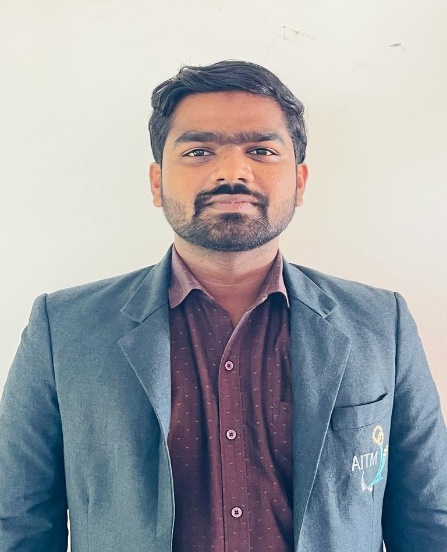 Designation :-Assistant ProfessorAssistant ProfessorAssistant ProfessorAssistant ProfessorDepartment :-Electrical & Electronics EngineeringElectrical & Electronics EngineeringElectrical & Electronics EngineeringElectrical & Electronics EngineeringDate of Joining the Institution:-19-07-202319-07-202319-07-202319-07-2023Qualifications with Class/Grade:-UGUGPGPGPh. DPh. DPh. DQualifications with Class/Grade:-BE (EE)BE (EE)M.Tech.(PE)M.Tech.(PE)Total Experience in Years:-TeachingTeachingIndustryIndustryTotal Experience in Years:-Fresher Fresher ----------Papers Published in Journals:-Papers Published in Journals:-Papers Published in Journals:-NationalNationalInternationalInternationalPapers Published in Journals:-Papers Published in Journals:-Papers Published in Journals:-00000000Conference Papers Published:-Conference Papers Published:-Conference Papers Published:-NationalNationalInternationalInternationalConference Papers Published:-Conference Papers Published:-Conference Papers Published:-00000000Ph.D Guide? Give field University:-Ph.D Guide? Give field University:-Ph.D Guide? Give field University:-FieldFieldUniversityUniversityPh.D Guide? Give field University:-Ph.D Guide? Give field University:-Ph.D Guide? Give field University:---------------------Ph.Ds / Masters LevelProjects Guided:-Ph.Ds / Masters LevelProjects Guided:-Ph.Ds / Masters LevelProjects Guided:-Ph. D.Ph. D.Masters LevelMasters LevelPh.Ds / Masters LevelProjects Guided:-Ph.Ds / Masters LevelProjects Guided:-Ph.Ds / Masters LevelProjects Guided:-----------------------------Books published / IPRs/ Patents:-Books published / IPRs/ Patents:-Books published / IPRs/ Patents:---------------------Professional Memberships:-Professional Memberships:-Professional Memberships:------
-----
-----
-----
Consultancy Activities:-Consultancy Activities:-Consultancy Activities:---------------------Awards:-Awards:-Awards:---------------------Grants Fetched:-Grants Fetched:-Grants Fetched:-------------------------Interaction with Professional :-
InstitutionsInteraction with Professional :-
InstitutionsInteraction with Professional :-
Institutions--------------------